Túrakód: F-K_1-2-sz /  Táv.: 24,6 km  /  Frissítve: 2020-03-16Túranév: Futó középtáv 1-2-szakaszEllenőrzőpont leírás:Pót ellenőrzőpont leírás:Feldolgozták: Baráth László, Hernyik András, Valkai Árpád, 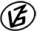 Tapasztalataidat, élményeidet őrömmel fogadjuk! 
(Fotó és videó anyagokat is várunk.)          Elnevezése          ElnevezéseKódjaLeírása1.Rajt-Cél (Dózsa-ház)001QRA Dózsa-ház D-i falának, K-i sarkán2.Bereklapos002QRAz út ÉÉNY-i felén, egy nyárfa DDK-i oldalán3.Pusztai-féle szélmalom003QRA malom-domb D-i oldala előtt, a diófa DDK-i oldalán4.T3 zsilip (Kurca)004QRA zsiliptől DNY-ra, a földút ÉNY-i oldalán az első nyárfa törzsén5.Alsó-Kurca (1)005QRAz út ÉÉK-i, Kurca felöli oldalán, a nyárfa törzsének DDNY-i oldalán6.Mindszent rév006QRA töltés ártéri, az út É-i oldalán, 
a szobor melletti villanykaró DK-i oldalán          Elnevezése          ElnevezéseKódjaLeírása1.Rajt-Cél (Dózsa-ház)001QRPA Dózsa-ház K-i falának, É-i sarkán2.Bereklapos002QRPAz út DDNY-i oldalán, a „beugróban”, a kút melletti akácfán3.Pusztai-féle szélmalom003QRPA malomtól NY-ra, a feszület kerítésének K-i oldalán4.T3 zsilip (Kurca)004QRPA zsiliptől DNY-ra, a földút ÉNY-i oldalán, 
a nyárfasor egyik fájának törzsén5.Alsó-Kurca (1)005QRPAz úton ívben továbbhaladva, NYÉNY-i, Kurca felöli oldalon, 
egy akácfa törzsének ÉK-i oldalán6.Mindszent rév006QRPA töltés település felöli oldalán, az út ÉK-i oldalán, 
az Alföldi Kéktúra jelzőoszlop NY-i oldalán